Gewährleistungsbürgschaft - nachfolgend „Auftraggeber“ genannt -und- nachfolgend „Auftragnehmer“ genannt -haben am       einen      -Vertrag geschlossen, gemäß dem der Auftragnehmer zu        verpflichtet ist. Bezeichnung des Vertrages:   	                                                   Bestellnummer:	                                                   Nach den Bestimmungen des Vertrages ist der Auftragnehmer zur Ablösung eines Sicherheitseinbehalts, der der Sicherung von Mängelansprüchen des Auftraggebers dient, durch Stellung einer Bürgschaft berechtigt.Dies vorausgeschickt, übernehmen wir,  - nachfolgend „Bürge“ genannt -für den Auftragnehmer unwiderruflich und unbedingt die selbstschuldnerische Bürgschaft gemäß §§ 765 ff. BGB und verpflichten uns, jeden Betrag bis zur Gesamthöhe von EUR:		                                                   (in Worten EUR       )an den Auftraggeber zu zahlen. Wir können nur auf Zahlung von Geld in Anspruch genommen werden. Die Bürgschaft sichert die Erfüllung sämtlicher Mängelansprüche des Auftraggebers wegen bei oder nach Abnahme vorliegender Mängel, insbesondere solche auf Schadensersatz und Ersatz vergeblicher Aufwendungen, Vorschussansprüche im Falle einer Selbstvornahme, Ansprüche des Auftraggebers wegen erfolgter aber wiederum mangelhafter Nacherfüllung sowie Rückzahlungsansprüche wegen Überzahlungen einschließlich Zinsen.Wir verzichten auf die Einreden aus §§ 770 und 771 BGB, auf Einrede der Aufrechenbarkeit aber nur so weit, wie die Gegenforderung des Auftragnehmers nicht unbestritten oder nicht rechtskräftig festgestellt ist. Wir können uns aus dieser Bürgschaft nicht durch Hinterlegung befreien.  Die Bürgschaft ist unbefristet.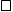   Die Bürgschaft erlischt, wenn wir nicht bis zum       in Anspruch genommen worden sind.Unsere Verpflichtungen aus der Bürgschaft erlöschen mit der Rückgabe der Bürgschaftsurkunde.Gerichtsstand ist der Sitz des Auftraggebers. Für alle Streitigkeiten aus und im Zusammenhang mit dieser Bürgschaft gilt deutsches Recht.Die Bürgschaft ist für den Auftraggeber kostenlos.Ort, Datum	Stempel und Unterschrift des Bürgen